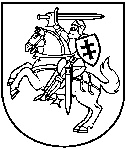 LIETUVOS GEOLOGIJOS TARNYBAPRIE APLINKOS MINISTERIJOSBiudžetinė įstaiga, S. Konarskio g. 35, LT-03123 Vilnius, tel.: (8 5) 233 2889, 233 2482,el. p. lgt@lgt.lt, http://www.lgt.lt.Duomenys kaupiami ir saugomi Juridinių asmenų registre, kodas 188710780Žengdami į rudenį beveik įpusėjome neregistruotų gręžinių įteisinimo procesą, kuris, deja, nevyksta taip kaip tikėtasi. Nuo 2022 m. gegužės 1 d. pasinaudojusių šia galimybe skaičius yra dar apie vieną tūkstantį. Žemės gelmių registre neregistruotų gręžinių įteisinimas labai svarbus ir reikšmingas valstybei projektas. Būtent todėl nuo pat proceso pradžios, ieškome sprendimų padėsiančių, neprieštaraujant esamai vandens tiekimo tvarkai, paskatinti gyventojus, sodininkų bendrijas ir ūkio subjektus pasinaudoti šia terminuota galimybe. Lietuvos geologijos tarnyba (LGT) konsultuoja visais neįteisintų gręžinių registracijos klausimais. Gręžinių registracija vykdoma keliais būdais:per el. paslaugas,dokumentų teikimas LGT el. paštu,asmeniškai atvykstant į LGT,per leidimo tirti žemės gelmes turėtoją, kurie pateikia gręžinio registraciją per e. paslaugas.Gręžinių registraciją atlieka 4 LGT specialistai.Savininkų duomenų keitimai – 2 specialistai.Nuolatinės konsultacijos bendrais gręžinių įteisinimo klausimais tel. 867 73333.Nuolatinės konsultacijos gręžinių el. deklaravimo klausimais tel. 8607 30561.Konsultavimas, pagalba su dokumentais: greziniai@lgt.ltInformacija teikiama pagrindiniame LGT tinklapyje (Titulinis, Naujienos, Skelbimai, Pranešimai spaudai). Ten pat patalpintas ir pranešimas. „Kaip įteisinti sodų bendrijos narių naudojamą vandens gręžinį? Jeigu būtų klausimų dėl gręžinių registracijos sodininkų bendrijose, galėtume organizuoti nuotolinį pasitarimą. Kviečiame bendradarbiauti. Laikinai einanti direktoriaus pareigas                                                Jolanta ČyžienėLietuvos sodininkų bendrijų asociacijai 2023-09-04Nr.ĮDĖL NEREGISTRUOTŲ GRĘŽINIŲ ĮTEISINIMO 